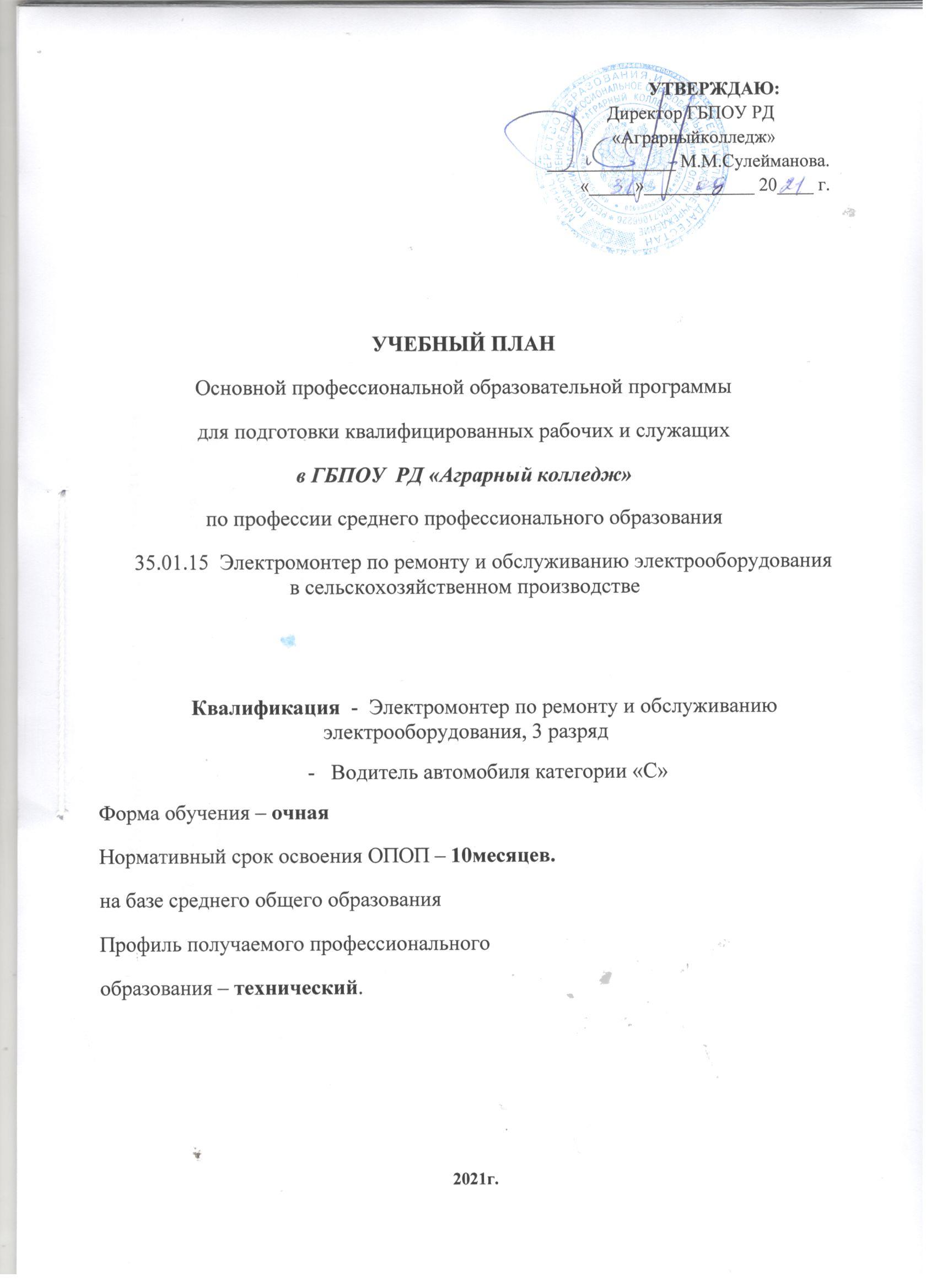 Сводные данные по бюджету времени (в неделях).	График учебного процесса  по профессии-Электромонтер по ремонту и обслуживанию электрооборудования в сельскохозяйственном производстве
       -теоретическое обучение=  -    учебная практика		З-защита дипломного проекта+- производственная практика	* -каникулыЭ  - промежуточная аттестация2.План учебного процесса (основная профессиональная образовательная программа) Консультации на учебную группу по 4 часа на одного обучающегося на каждый учебный годВыпускная квалификационная работа в форме дипломной работыЗащита дипломной работы с _22.06_____ по _27.06__(всего1_ нед.)Государственный экзамен (при наличии) – N,наименование _________________________________________________
Примечание: * Учебное вождение автомобиля осуществляется вне сетки расписания индивидуально для каждого обучающегося3. Перечень кабинетов, лабораторий, мастерских Пояснительная запискаНастоящий учебный план образовательного учреждения среднего профессионального образования  ГБПОУ РД «Аграрный колледж»  разработан на основе Федерального государственного образовательного стандарта по профессии среднего профессионального образования (далее – СПО),  утвержденного приказом Министерства образования и науки Российской Федерации от 2 августа 2013 г. N 892, зарегистрированного Министерством юстиции (рег. № 29499 от 20.08.2013) 35.01.15(110800.03)   Электромонтер по ремонту и обслуживанию электрооборудования в сельскохозяйственном производстве( в ред.ПриказаМинобрнауки России от 09.04.2015 №391)на базе среднего общего образования.Основная образовательная программа в имеющем государственную аккредитацию образовательном учреждении разработана на основе соответствующих примерных основных образовательных программ и обеспечивает достижение обучающимися результатов освоения основных образовательных программ, установленных соответствующими федеральными государственными образовательными стандартами. Федерального закона от 29 декабря 2012 года № 273-ФЗ «Об образовании в Российской Федерации». - Порядок организации и осуществления образовательной деятельности по образовательным программам среднего профессионального образования, (Приказ Минобрнауки России от 14.06.2013 г. № 464.,зарегистрирон Министерством юстиции Российской Федерации 30 июля 2013г№ 29200),с изменениями  приказом Минобрнауки России от 22 января 2014г №31(рег.№31539 от 7.03.2014), приказ от 15.12.2014г. №1580(рег.№35545 от15.01.2015г.)-Порядок разработки примерных основных образовательных программ, проведение их экспертизы и ведения реестра примерных основных образовательных программ (Приказ Минобрнауки России от 28 мая 2014г. №594(зарегистрирован Министерством юстиции Российской Федерации 29 июля 2014г.,рег. №33335) с изменениями приказом Минобрнауки России от 7 октября 2014г. №1307 (рег.№ 34342 от 16 октября 2014г.)и приказом от 9 апреля 2015г.№ 387 (рег.№37221 от 8 мая 2015г.).- Положение о практике обучающихся осваивающих основные профессиональные образовательные программы СПО (Приказ Министерства образования и науки Российской Федерации от 18.04.2013 г. № 291, рег. №28785 от 14.2013г., с изменениями  приказ  Минобрнауки России  от18 августа 2016г №1061г.- Порядок проведения государственной итоговой аттестации по образовательным программам среднего профессионального образования (Приказ Министерства образования и науки Российской Федерации от 16.08.2013 г. № 968. рег. № 30306 от 1 ноября 2013г.),с изменениями приказ Минобрнауки России от 31 января 2014г.№74.( рег. №31524 от 5 марта2014г.),приказ Минобрнауки России  от 17 ноября 2017г. №1138 (рег.№49221).-Устава ГБПОУ РД «Аграрный колледж» Организация учебного процесса и режим занятийУчебный план ориентирован на подготовку специалистов среднего профессионального образования на базе среднего общего образования по профессии 35.01.15 Электромонтер по ремонту и обслуживанию электрооборудования в сельскохозяйственном производстве, квалификации – Электромонтер по ремонту и обслуживанию                                                                                         электрооборудования, 3 разряда,   Водитель автомобиля категории «С»Нормативный срок освоения основной профессиональной образовательной программы среднего профессионального образования  10 месяцев.При реализации программы подготовки квалифицированных рабочих, служащих (ППКРС) соблюдаются следующие требования:- дифференцированный подход к организации обучения;- преемственность и взаимосвязь профессионального обучения - сочетания теоретического и практического обучения.Учебный план определяет качественные и количественные характеристики ППКРС:- объемные параметры учебной нагрузки в целом, по годам обучения и по полугодиям;- перечень учебных дисциплин, профессиональных модулей и их составных элементов (междисциплинарных курсов, учебной и производственной практик);- последовательность изучения учебных дисциплин и профессиональных модулей;- виды учебных занятий;- распределение различных форм промежуточной аттестации по полугодиям.ППКРС по профессии 35.01.15  15 Электромонтер по ремонту и обслуживанию электрооборудования в сельскохозяйственном производстве предполагает изучение следующих учебных циклы:- общепрофессиональный учебный цикл (ОП);- профессиональный учебный цикл (П), состоящий из профессиональных модулей (ПМ). И разделов:- физическая культура (ФК); - учебная практика (УП); - производственная практика (ПП);- промежуточная аттестация;- государственная итоговая аттестация (ГИА).Обязательная часть ППКРС по циклам составляет 80% от общего объёма времени, отведённого на их освоение. Вариативная часть (20%) разделена в соответствии с потребностями работодателей и направлена на увеличение часов по общепрофессиональным дисциплинам и профессиональным модулям профессионального цикла.Начало учебного года-1 сентября.Продолжительность учебного года  – 43 недели. Продолжительность учебного времени:- на I курсе 39 учебных недель;Продолжительность учебной недели - шестидневнаяПродолжительность академического часа - 45 минут.Количество экзаменов в учебном году не превышает 8, зачётов - 10. В указанное количество не входят   зачёты по физической культуре.Продолжительность промежуточной аттестации:- 1 неделя, Продолжительность итоговой аттестации – 1неделя:подготовка и защита выпускной квалификационной работы – 1 недели.  Продолжительность  каникул: - зимние - 2 недели На основании приказа Министерства обороны и Министерства образования и науки Российской Федерации «Об утверждении Инструкции об организации обучения граждан Российской Федерации начальным знаниям в области обороны и подготовки их к военной службе в образовательных учреждениях среднего (полного) общего образования, в образовательных учреждениях начального профессионального и среднего профессионального образования» от 24.02.2010 г. № 96/134 освоение дисциплины «Безопасность жизнедеятельности» - 1 неделя завершается проведением военных сборов. Дисциплина «Физическая культура» предусматривает еженедельно 2 часа обязательных аудиторных и 2 часа самостоятельной учебной нагрузки за счёт различных форм внеаудиторных занятий в спортивных секциях, клубах.Учебная и производственные практики (на базеколледжа) может проводиться в подгруппах, если наполняемость каждой составляет не менее 8 человек.В учебном плане предусмотрены часы учебной нагрузки обучающихся для проведения лабораторных и практических занятий из расчёта 70-85 % часов из обязательной учебной нагрузки, что способствует принципу практиориентированности обучения при реализации программы ППКРС.Практикоориентированность ППКРС составляет 71%.В учебном плане предусмотрен максимальный объём учебной нагрузки студентов не более 54 академических часа в неделю, включая виды аудиторной и внеаудиторной нагрузки.Внеаудиторная самостоятельная работа организуется в форме выполнения и подготовки рефератов и презентаций, работы с различными источниками, нормативной и технологической документацией.В соответствии с СаНПиН 2.4.3.2554 09 годовой календарный учебный график представлен следующим образом: - недельная нагрузка для студентов  составляет 36 часов. Учебная практика проводиться рассредоточено на базе колледжа, производственная практика проводится концентрировано на базе предприятий города и района (в соответствии с заключенными договорами)..Учебный план состоит из:Максимальная учебная нагрузка – 1458часовОбязательная аудиторная учебная нагрузка – 972часа. Консультации для обучающихся предусмотрены в расчёте 4 часа на одного обучающегося в год . Консультации проводятся по всем учебным дисциплинам в течение всего периода обучения. Формы консультаций -групповые, индивидуальные и включают в себя текущее консультирование, консультации к экзаменам, итоговой аттестации. Консультации планируются. Для них разрабатывается дополнительное расписание. Консультации способствуют улучшению постановки учебно-воспитательного процесса, предотвращению в определённой степени неуспеваемости.Вождение проводится  вне сетки учебного времени индивидуально с каждым обучающимся в дни теоретических занятий в объеме    72час. для автомобилей) ,  из них 6 час.на тренажере. При  отсутствии тренажера на транспортном средстве.   Экзамен по вождению транспортного средства  в образовательном учреждении проводится за счет часов, отведенных на вождение (1час)Профессиональный учебный циклПрофессиональная подготовка осуществляется на протяжении I  курса обучения.Курс освоения дисциплин, профессиональных модулей планируется с учётом межпредметных связей.Профессиональный цикл состоит из общепрофессиональных дисциплин (ОП) и профессиональных модулей (ПМ) в соответствии с основными видами деятельности.В состав профессионального модуля входят междисциплинарные курсы (МДК), который, в свою очередь, делятся на теоретические и лабораторно-практические занятия (ЛПЗ), учебную и производственную практику. Практико-ориентированность ППКРС составляет 71%. Практика является обязательным разделом ППКРС. Она представляет собой вид учебной деятельности, направленной на формирование, закрепление, развитие практических навыков и компетенций в процессе выполнения определенных видов работ, связанных с будущей профессиональной деятельностью.Формы проведения учебной и производственной практик При реализации ППКРС предусматриваются следующие виды практик: учебная и производственная.Учебная практика и производственная практика проводятся при освоении обучающимися профессиональных компетенций в рамках профессиональных модулей и могут реализовываться как концентрированно в несколько периодов, так и рассредоточено, чередуясь с теоретическими занятиями в рамках соответствующего профессионального модуля.Учебная практика проходят в условиях колледжа, производственная практика – в условиях предприятий.  Производственная практика проводится по режиму работы предприятия из расчета 36 часовой рабочей недели. Формирование вариативной частиОбъем  вариативной частей ОПОП составлял на основании базисного учебного плана 180 часов, которые в рабочем учебном плане использованы следующим образом: 74 часа на расширение объема  общепрофессиональных дисциплин из них – 32 часа на  дополнительную дисциплину ОП.06 Основы предпринимательской деятельности,  106 часов  на углубленное изучение  профессиональных модулей.Вариативная часть распределялась с учетом и особенностями требований к выпускаемым специалистам региона  с учетом запросов предприятий и работодателей, а так же с учетом требований рынка труда по специальности.Оценка качества освоения ППССЗОценка качества освоения ППКРС включает: текущий контроль знаний, промежуточную и государственную итоговую аттестацию.- оценка уровня усвоения дисциплин;- оценка компетенций обучающихся.Промежуточная аттестация проводится по общепрофессиональным дисциплинам, междисциплинарным курсам, учебной практике производственному обучению, профессиональному модулю в целом по окончанию каждого учебного полугодия и обеспечивает оперативное управление учебной деятельностью обучающихся, ее корректировку. Промежуточная аттестация в виде следующих основных форм: - проверочной работы по учебной практике; - теста, зачета, дифференцированного зачёта; - экзамена, квалификационного экзамена по модулю; - учебного проекта (реферата, исследовательской или иной творческой работы) как по ОПД, МДК, так и по модулю в целом;В исключительных случаях для лиц, имеющих заболевания, медицинские противопоказания, может быть применен щадящий режим, при котором промежуточная аттестация обучающихся проводится по текущим оценкам. 	     Уровень подготовки студента оценивается в баллах:  5 (отлично), 4 (хорошо), 3 (удовлетворительно), 2 (неудовлетворительно.)Формы проведения государственной (итоговой) аттестацииСогласно приказу Министерства образования и науки Российской Федерации от 16.08.3013г. №968 «Об утверждении Порядка проведения Государственной итоговой аттестации по образовательным программам среднего профессионального образования».Формой государственной итоговой аттестации по образовательным программам среднего профессионального образования являются:- защита выпускной квалификационной работы.Выпускная квалифицированная работа выполняется в следующем виде:-  выпускная практическая квалификационная работа; письменная экзаменационная работа.К государственной итоговой аттестации допускается обучающийся, не имеющий академической задолженности и в полном объеме выполняющий учебный план или индивидуальный учебный план по ППКРС.Программа государственной итоговой аттестации, требования к выпускным квалифицированным работам, а также критерии оценки знаний, доводятся до сведения студентов, не позднее, чем за шесть месяцев до начала государственной итоговой аттестации.Программа государственной итоговой аттестации, требования к выпускным квалификационным работам, а также критерии оценки знаний утверждаются руководителем колледжа после их обсуждения на заседании педагогического совета с участием председателей государственных экзаменационных комиссий и работодателей.Государственная итоговая аттестация проводится на выпускном курсе. курсыОбучение по дисциплинам и междисциплинарным курсамУчебная практикаПроизводственная практикаПромежуточная аттестацияГосударственная (итоговая)аттестацияканикулыВсего по курсам12345678276611243Всего2766112431.09-7.098.09-14.0915.09-21.0922.09-28.0929.09-5.106.10-12.1013.10-19.1020.10-26.1027.10-2.113.11-9.1110.11-16.1117.11-23.1124.11-30.111.12-7.128.12-14.1215.12-21.1222.12-28.1229.12-4.015.01-11.0112.01-18.0119.01-25.0126.01-1.022.02-8.029..02-15.0216.02-22.0223.02-1.032.03-8.039.03-15.0316.03-22.0323.03-29.0330.03-5.046.04-12.0413.04-19.0420.04-26.0427.04-3.054.05-10.0511.05-17.0518.05-24.0525.05-31.051.06-7.068.06-14.0615.06-21.0622.06-28.0629.06-5.071====**==++++++ЭЗИндексЭлементы учебного процесса, в т.ч. учебные дисциплины,профессиональные модули, междисциплинарные курсыФормы промежуточной аттестацииЗ-зачет, ДЗ-дифференцированный зачет, Э-экзаменУчебная нагрузка обучающихся(час.)Учебная нагрузка обучающихся(час.)Учебная нагрузка обучающихся(час.)Учебная нагрузка обучающихся(час.)Распределение часов по полугодиюРаспределение часов по полугодиюИндексЭлементы учебного процесса, в т.ч. учебные дисциплины,профессиональные модули, междисциплинарные курсыФормы промежуточной аттестацииЗ-зачет, ДЗ-дифференцированный зачет, Э-экзаменмаксимальнаяСамостоятельная работаОбязательная аудиторнаяОбязательная аудиторнаяРаспределение часов по полугодиюРаспределение часов по полугодиюИндексОбязательная часть основной профессиональной образовательной программыФормы промежуточной аттестацииЗ-зачет, ДЗ-дифференцированный зачет, Э-экзаменмаксимальнаяСамостоятельная работаВсего обязательных аудит.занятийВ т.ч. лаб. и практ. занятийПолугодияПолугодияИндексОбязательная часть основной профессиональной образовательной программыФормы промежуточной аттестацииЗ-зачет, ДЗ-дифференцированный зачет, Э-экзаменмаксимальнаяСамостоятельная работаВсего обязательных аудит.занятийВ т.ч. лаб. и практ. занятий      I         IIИндексОбязательная часть основной профессиональной образовательной программыФормы промежуточной аттестацииЗ-зачет, ДЗ-дифференцированный зачет, Э-экзаменмаксимальнаяСамостоятельная работаВсего обязательных аудит.занятийВ т.ч. лаб. и практ. занятийТО_13недУП-4недТО_14нед.УП-2недПП-6 нед1234568910ОП.00Общепрофессиональный цикл 3/3/0423141282140146136ОП.01Основы технического черченияЗ5117341834ОП.02Основы электротехникиДЗ1083672485220ОП.03Техническая механика с основами технических измеренийЗ51173414340ОП.04Основы материаловедения и технология общеслесарных работДЗ1023468342642ОП.05БЖДЗ632242 1642ОП.06Основы предпринимательской деятельностиЗ48163210032П.004/10/51353451918 515442476ПМ.00Профессиональные модули1/7/5954318636375296340ПМ.01Монтаж, техническое обслуживание и ремонт производственных силовых и осветительных электроустановокЭ(Кв)19565130905575МДК.01.01Технологии монтажа, технического обслуживание и ремонт производственных силовых и осветительных электроустановок19565130   905575УП.01Учебная практикаДЗ3603636360ПП.01Производственная практикаДЗ7207272072ПМ.02Обслуживание и ремонт электропроводокЭ(Кв)1204080425228МДК.02.01Технологии обслуживания и ремонта внутренних и наружных силовых и осветительных электропроводок1204080425228УП.02Учебная практикаДЗ727272720ПП.02Производственная практикаДЗ363636036ПМ.03Ремонт и наладка электродвигателей, генераторов, трансформаторов, пускорегулирующей и защитной аппаратурыЭ(Кв)20468        135766570МДК.03.01Технология наладки электродвигателей, генераторов, трансформаторов, пускорегулирующей и защитной аппаратуры1023467383928МДК.03.02Технология капитального ремонта электродвигателей, генераторов, трансформаторов1023468382642УП.03Учебная практикаДЗ36036360  36ПП.03Производственная практикаДЗ72072720 72ПМ.04Монтаж и обслуживание воздушных линий электропередач напряжением 0,4 кВ и 10 кВЭ(Кв)       18461123933984МДК.04.01Технология монтажа и технического обслуживания воздушных линий электропередач напряжением 0,4 кВ и 10 кВ     18461123933984УП.04Учебная практикаДЗ720727236  36ПП.04Производственная практикаДЗ36036360   36ПМ.05Транспортировка грузовЭ(Кв)25284168748583МДК.05.01Теоретическая подготовка водителей автомобилей категории «С»252    84168    74  8583ФК.00Физическая культураЗ,ДЗ1085454522628Физическая культураЗ.ДЗ1085454522628Всего4/10/51458486972567468504Г(И)АГосударственная (итоговая) аттестация36Учебное вождение автомобиля72Дисциплины и МДК972468504Учебной практики21614472Производственной практики2160216Экзаменов505Диф. зачетов1037зачеты431№НаименованиеКабинеты1Инженерная графика2Техническая механика3Материаловедения4Управление транспортным средством и безопасности движения5Безопасности жизнедеятельности и охрана трудаЛаборатории1Технических измерений2Электротехники3Электроснабжение сельского хозяйства4 Применения электрической энергии в сельском хозяйстве5 Эксплуатации и ремонта электрооборудования и средств автоматизацииМастерские:1Слесарная 2Электромонтажная 3Ремонтная4Тренажер для выработки навыков и совершенствования техники управления транспортным средствомПолигон:1Воздушная линия0,4 кВ,10 кВ2Трансформаторная подстанция10/04 кВ3Автодром4Гараж с учебными автомобилями категории «С»Спортивный комплекс:1Спортивный зал2Открытый стадионЗалы:1Библиотека,читальный зал с выходом в сеть Интернет2Актовый зал